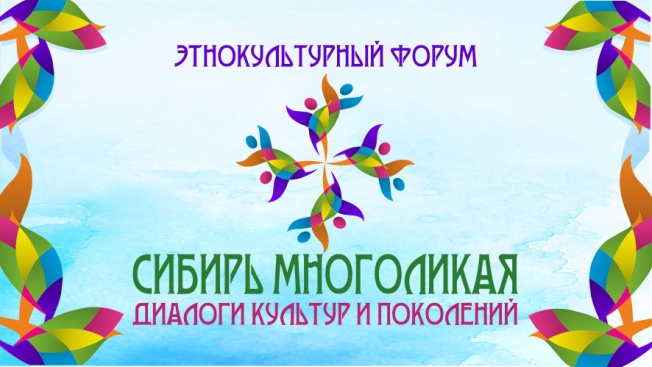 1. Общие положения 1.1. Настоящее Положение определяет порядок организации и проведения Межрегионального этнокультурного форума «Сибирь многоликая: диалоги культур и поколений» (далее – Форум) 26 – 30 октября 2022 года. Форум проводится в рамках мероприятий Года культурного наследия народов России.1.2. Учредителем Форума является управление культуры мэрии города Новосибирска. Организатором Форума является муниципальное бюджетное учреждение культуры города Новосибирска «Дом культуры «Академия» (далее – МБУК «ДК «Академия»). В организации Форума принимают участие: ФГБУН Институт философии и права СО РАН; ФГБУН Институт археологии и этнографии СО РАН; ФГБУН Институт филологии СО РАН;ФГБОУ ВПО «НГПУ» Институт искусств; ФГАОУ ВО Новосибирский национальный исследовательский государственный университет (НГУ);МАОУ «Гимназия №3 в Академгородке»;МБУ Молодежный центр «Калейдоскоп»;Молодежный центр «100 друзей» (г. Бердск);Региональный Центр развития образования «Взаимодействие и перспектива» (РРЦРО «ВиП»);Выставочный центр СО РАН;Общественная организация «Ассоциация национально-культурных автономий и национальных организаций города Новосибирска и Новосибирской области «Содружество»; НРОФСКХ «Ал Хоорай».Форум проводится при информационной поддержке администрации Советского района города Новосибирска.1.3. Общее руководство Форумом осуществляет организационный комитет (далее – Оргкомитет), который формируется из творческих работников МБУК «ДК «Академия», представителей управления культуры мэрии города Новосибирска, администрации Советского района города Новосибирска, представителей партнерских организаций.1.4. Оргкомитет имеет право вносить изменения в Программу проведения Форума. Информация об изменениях предоставляется участникам за 3 дня до начала Форума.2. Цель и задачи Форума2.1. Цель Форума: создание условий для расширения этнокультурного информационно-просветительского пространства для детей, подростков и молодежи, обмен накопленным опытом работы между участниками Форума (представителями учреждений и организаций разного вида и типа) в области этнокультурного просвещения, творчества, конструктивной межэтнической коммуникации. 2.2. Задачи Форума:организовать презентацию успешных практик этнокультурной деятельности (теоретический и практико-ориентированный аспекты) образовательных организаций (высшего профессионального, среднего профессионального, дополнительного образования), организаций культуры, молодежной политики, научных организаций, а также этнических объединений для детско-юношеской и молодежной аудитории;обеспечить возможность эффективного обмена опытом работы в области этнокультурного просвещения, творчества и конструктивной коммуникации для участников Форума;организовать и провести интерактивные этнические демонстрационные площадки;организовать и провести выставку изобразительного и декоративно-прикладного творчества этнокультурного характера;провести Гала-концерт этнических творческих коллективов для широкой общественности и этническую дискотеку для молодежи (демонстрационный и досуговый аспекты);осуществить информационное сопровождение мероприятий Форума;расширить электронный банк данных об успешных практиках этнокультурного просвещения молодого поколения в Сибирском регионе.3. Направления работы Форума«Народная художественная культура: традиции и современность» (Секция № 1).«Песенная и музыкальная культура народов Сибири в пространстве учреждений культуры, дополнительного образования и молодежной политики: традиции и современность» (Секция № 2). «Фольклорное творчество: обрядовые практики, праздничные традиции, игры» (Секция № 3).«Этнокультурные традиции как основа формирования национально-культурной идентичности молодежи» (Секция № 4).Порядок проведения Форума4.1. Форум проводится в очном и дистанционном форматах. Очные мероприятия проводятся на площадках:Коворкинг-центр «Точка кипения – Новосибирск» (ул. Николаева, 11);МБУК «ДК «Академия» (ул. Ильича, 4);Выставочный центр СО РАН (ул. Золотодолинская, 11).МБУ МЦ «КАЛЕЙДОСКОП» (Детский проезд, 8).Дистанционный формат проведения мероприятий Форума будет обеспечен на основе платформы по организации аудио- и видеоконференций, а также на  электронных ресурсах МБУК «ДК «Академия»: официальный сайт: https://dk-akademiya.ru страница ВКонтакте: https://vk.com/dk_akademiya         канал в Телеграм: https://t.me/dk_akademiyaYoutube канал ДК «Академия»:https://www.youtube.com/channel/UCaVCmfVTSCob1YFYPrPu2cQ .4.2. При неблагоприятном развитии эпидемиологической ситуации и наличии официальных ограничений на проведение очных массовых мероприятий Форум будет проводиться полностью в дистанционном формате. 4.3. В случае дистанционного проведения Форума будут приниматься видеозаписи (ролики) этнокультурных мастер-классов, демонстрационных площадок и концертных номеров, фото ИЗО и ДПИ работ, посвященных культуре и традициям сибирских народов. Оргкомитет по согласованию с авторами видеоматериалов разместит их на интернет-площадке Форума.4.4. МБУК «ДК «Академия» осуществляет действия в отношении персональных данных участников Форума согласно Федеральному закону       от 27.07.2006 №152-ФЗ «О персональных данных». 4.5. Участие в Форуме подразумевает безусловное согласие участников со всеми пунктами данного Положения, согласие на обработку, хранение и использование личной информации (ФИО, возраст, место работы, место учебы, город проживания, личное изображение гражданина) в технической документации конкурса на бумажных и электронных носителях, а также согласие на публикацию указанной информации в сети Интернет на ресурсах, принадлежащих МБУК «ДК «Академия», форма согласия участника/законного представителя несовершеннолетнего участника на обработку персональных данных участника Форума прилагается.	4.6. Авторские/смежные права на тематические выступления сохраняются за участниками Форума. Ответственность за соблюдение авторских прав третьих лиц несут участники, преподаватели/родители несовершеннолетних участников Форума, что подтверждается при заполнении заявки на участие.	4.7. Организаторы Форума не несут ответственности за использование (как правомерное, так и неправомерное) третьими лицами выступлений участников, размещенных в сети Интернет на ресурсах, принадлежащих МБУК «ДК «Академия», включая их копирование, тиражирование и распространение любыми возможными способами.Регламент работы Форума5.1. Первый день Форума 26 октября 2022 года - МБУК ДК «Академия»                          (ул. Ильича,4). Презентация Кинофестиваля коренных народов Сибири                     «Ада Чир-Суу» («Земля предков») в рамках мероприятий IV Межрегионального этнокультурного форума «Сибирь многоликая: диалоги культур и поколений». Открытие кинофестиваля. Демонстрация  фильмов:1. Художественный фильм «Белая дорога Эльзы» (Республика Хакасия).                Жанр: таежная драма, год выпуска 2020. Киностудия «Хакасфильм» директор Юрий Курочка, Сценарий: Юрий Курочка, Марина Канадакова.  2. Фильм «Стальные ветра» кинокомпания «Улан» (Республика Тыва). Жанр: историческая драма, год выпуска 2021. Автор Виталий Анатольевич Петров, режиссер Ролан Ооржак.3. Художественный фильм «321 сибирская «Братья» (Республика Бурятия).Жанр: военная драма, год выпуска 2021. Киностудия «MonUla Films» при участии «Иркутск Продакшн», киностудии «Сайнэр». Генеральный продюсер, режиссер, сценарист Солбон Лыгденов.5.2. Второй  день Форума  27 октября 2022 года - Коворкинг-центр «Точка кипения – Новосибирск» (ул. Николаева, 11).10.00 - 11.30 Открытие Форума. Пленарная часть (официальные приветствия, вводные лекции, презентация секций, творческих площадок и мастер-классов). 12.00 - 14.00 Секционные заседания по направлениям работы Форума.15.00 - 17.00 Мастер-классы и творческие площадки в очном и дистанционном форматах:мастер-классы по музыкальному, изобразительному и декоративно-прикладному творчеству;этническая дискотека (с массовыми хороводными и игровыми танцами, показательные номера исполнителей этнической вокальной музыки);творческие демонстрационные площадки «Традиционная культура народов России» (алтайская, бурятская, русская, татарская, тувинская, хакасская, хантыйская, якутская и другие);выставки: книг этнокультурной тематики, изобразительного (ИЗО) и декоративно-прикладного (ДПИ) творчества этнокультурного характера;фотозона.5.3. Второй - четвертый дни Форума 27 - 29 октября 2022 года.Демонстрация фильмов Кинофестиваля коренных народов Сибири           «Ада Чир-Суу» («Земля предков») и из открытого архива СО РАН                                         на площадках:                         Выставочный центр СО РАН (ул. Золотодолинская, 11) – 27-28.10.22; ФГБОУ ВО НГПУ  (ул. Вилюйская, 28)  – 28.10.22;МБУ МЦ «Калейдоскоп» (Детский проезд, 8) – 27-28.10.22;   МАОУ «Гимназия №3 в Академгородке» (Детский проезд, 10) – 29.10.22.   5.4. Четвертый день Форума 29 октября 2022 года.Интерактивная танцевальная этно-площадка (с изучением элементов традиционных народных танцев) на площадке МБУ МЦ «Калейдоскоп»: традиционная и неотрадиционная этническая музыка для танцев; мастер-классы этнических танцев в экспресс-формате танцевального обучения.5.5. Пятый день Форума 30 октября 2022 года:Гала-концерт этнических самодеятельных коллективов и творческих объединений учреждений культуры, молодежной политики, дополнительного образования Новосибирска, Новосибирской области и субъектов Сибирского федерального округа РФ на площадке МБУК «ДК «Академия». Участники и партнеры ФорумаВ Форуме принимают участие: дети, молодежь и взрослые, занимающиеся в фольклорных и творческих коллективах (народная песня, танец, музыка) и студиях/объединениях изобразительного и декоративно-прикладного творчества в учреждениях образования, культуры, молодежной политики, студенческих этнических творческих объединениях.Учащаяся, студенческая и работающая молодежь, не имеющая опыта этнокультурной деятельности.Представители молодежных этнических землячеств.Ученые, преподаватели, специалисты, изучающие традиционную культуру.Специалисты учреждений культуры, молодежной политики, образования.Руководители творческих этнокультурных коллективов.Представители общественности, содействующие конструктивной межкультурной (в том числе межэтнической) коммуникации в поликультурном российском обществе.6.2. Информационные партнеры Форума:газета «Бумеранг»; Издательский дом «Навигатор»; газета «Родные берега».7. Оргкомитет Форума7.1. Состав Оргкомитета:Соловьева И. С. – начальник управления культуры мэрии города Новосибирска, председатель оргкомитета;Спицына И. В. – директор МБУК «ДК «Академия», заместитель председателя оргкомитета.Члены оргкомитета:Бакурова О. А. – заместитель директора МБУК «ДК «Академия»;Новак О. Ю. – координатор Форума, ведущий методист по проектной деятельности МБУК «ДК «Академия»;Нуртдинова Н. А. – заведующая культурно-досуговым отделом МБУК «ДК «Академия»;Пшенова В. В. – ведущий методист МБУК «ДК «Академия»; Халатов М. Ю. – начальник отдела по делам молодежи, культуры и спорта администрации Советского района города Новосибирска.Представители партнерских организаций (по согласованию): Алексеева Т. А., директор МАОУ «Гимназия №3 в Академгородке»;Годунова Е. С., директор Выставочного центра СО РАН; Доможакова О. П., председатель НРОФСКХ «Ал Хоорай»;Зотова И.В., и.о. директора МБУ МЦ «Калейдоскоп»;Рекичинская Е. А., кандидат педагогических наук, руководитель Регионального ресурсного центра развития образования «ВиП»; Санцевич Н. А., председатель Ассоциации «Содружество» города Новосибирска и Новосибирской области.7.2. Оргкомитет Форума выполняет следующие функции:принимает заявки на участие в Форуме;обеспечивает работу Форума по всем его направлениям;доводит до потенциальных участников информацию, касающуюся вопросов проведения Форума;определяет систему поощрения участников;организует непосредственное проведение всех мероприятий Форума.7.3. Оргкомитет оставляет за собой право вносить изменения и дополнения в настоящее Положение, регламент и программу Форума.7.4. Участие в Форуме подразумевает безусловное согласие участников и их руководителей со всеми пунктами данного Положения. 7.5. Контактные телефоны: 8(383)330-09-49; 8(383)330-17-09; 8-913-901-34-48; е-mail: oynovak@yandex.ru и dk_akademy@mail.ru.8. Порядок подачи заявок на участие в Форуме8.1. Участие в Форуме бесплатное. Прием заявок на участие в мероприятиях Форума в очном и/или дистанционном формате осуществляется до 17 октября 2022 года. Заявки на участие в пленарной части и секциях Форума (Приложения 1 и Приложение 2) направлять на е-mail: oynovak@yandex.ru координатору Форума Новак Ольге Юрьевне (тел. 8-913-901-34-48) с пометкой «Сибирь многоликая-2022».Заявки для участия в мастер-классах и демонстрационных площадках(Приложение 3 и Приложение 4) направлять на е-mail: n.a.nurtdinova@bk.ru координатору Форума Нуртдиновой Наталье Александровне (тел. 8-913-371-28-85) с пометкой «Сибирь многоликая-2022».Заявки на участие в выставке ИЗО и ДПИ (Приложение 5) направлять на е-mail: pshenovalya@gmail.com координатору Форума Пшеновой Валентине Васильевне (тел.  8-913-398-18-35) с пометкой «Сибирь многоликая-2022».Заявки на участие в Гала-концерте и этнической дискотеке (Приложение 6) направлять на е-mail: katerinakoshkina.kk@gmail.com режиссеру Кошкиной Екатерине Сергеевне (конт. тел. 8-952-927-14-46) с пометкой «Сибирь многоликая-2022». 8.2. В заявке необходимо указать полностью фамилию, имя и отчество, электронную почту (для получения ссылок для участия в онлайн-конференциях в рамках пленарной части и секций в случае дистанционного участия/проведения Форума), контактный телефон, а также название мероприятия Форума, в котором планируется принять участие.8.3. К заявке прилагается согласие на обработку персональных данных (Приложение 7).БУДЕМ РАДЫ ВАШЕМУ УЧАСТИЮ В РАБОТЕ ФОРУМА!Приложение 1Заявка индивидуальная на участие в пленарной части и/или секции Форума «Сибирь многоликая: диалоги культур и поколений» ВНИМАНИЕ!  Длительность выступления на секции – не более 7 мин. Приложение 2Заявка коллективная на участие в пленарной части и/или секции Форума«Сибирь многоликая: диалоги культур и поколений»Приложение 3Заявка на участиев проведении мастер-классов Форума «Сибирь многоликая: диалоги культур и поколений»   Приложение 4Заявка на участиев проведении демонстрационной площадки Форума«Сибирь многоликая: диалоги культур и поколений» Приложение 5Заявка на участиев выставке ИЗО и ДПИ Форума «Сибирь многоликая: диалоги культур и поколений»Приложение 6Заявка на участиев Гала-концерте и /или этно-дискотеке Форума «Сибирь многоликая: диалоги культур и поколений»Приложение 7СОГЛАСИЕ ЗАКОННОГО ПРЕДСТАВИТЕЛЯ НА ОБРАБОТКУ ПЕРСОНАЛЬНЫХ ДАННЫХнесовершеннолетнего участника Межрегионального этнокультурного форума«Сибирь многоликая: диалоги культур и поколений»Я, ________________________________________________________________________________________________(ФИО родителя или законного представителя участника полностью)         зарегистрирован/а по адресу: ________________________________________________________________________________паспорт __________________________________________________________________________________________________(серия, номер, дата выдачи, наименование выдавшего органа)являясь родителем (законным представителем) _________________________________________________________________(ФИО ребенка/подопечного полностью)проживающего по адресу: ___________________________________________________________________________________паспорт ребенка (при наличии) _______________________________________________________________________________(серия, номер, дата выдачи, наименование выдавшего органа)в соответствии с Федеральным законом от 27.07.2006 № 152-ФЗ «О персональных данных», настоящим даю согласие организаторам проведения Межрегионального этнокультурного форума «Сибирь многоликая: диалоги культур и поколений» (муниципальному бюджетному учреждению культуры города Новосибирска «Дом культуры «Академия», находящемуся по адресу: город Новосибирск, улица Ильича, 4, (далее – Учреждение) (далее - оператор персональных данных), на обработку моих и моего ребенка следующих персональных данных: фамилия, имя, отчество, дата рождения, фото- и видеоизображения участника; пол, гражданство; паспортные данные (номер, серия, кем и когда выдан); название учебного заведения, класс, адрес учебного заведения; контактный телефон и электронный адрес; итоги участия в Форуме. Я подтверждаю ознакомление с Положением о проведении Межрегионального этнокультурного форума «Сибирь многоликая: диалоги культур и поколений»Я проинформирован/на и выражаю согласие с целями обработки моих персональных данных оператором, а именно: осуществление деятельности организаторов в связи с проведением Межрегионального этнокультурного форума«Сибирь многоликая: диалоги культур и поколений» (в соответствии с Положением).Я уведомлен/на и даю согласие на перечень действий оператора с персональными данными моего ребенка (подопечного): сбор; систематизация; уточнение (обновление, изменение), хранение; использование; обезличивание; извлечение; блокирование; уничтожение, распространение и публикацию персональных данных моего ребенка (подопечного), а также видео записи его участия в Форуме, в т.ч. в информационно-коммуникационной сети Интернет.Я проинформирован/на об используемых оператором способов обработки персональных данных: получение персональных данных в результате осуществления оператором персональных данных основной деятельности; ввод, систематизация, уточнение (обновление, изменение), хранение персональных данных, получаемых от субъекта персональных данных, в информационных системах персональных данных МБУК «ДК «Академия»; информационный обмен персональными данными в бумажном и электронном виде с муниципальными органами в соответствии с действующим законодательством или заключенными соглашениями; хранение в электронном и бумажном виде; публикация персональных данных в сети Интернет (ФИО, наименование образовательного учреждения, контактные данные - телефон, электронный адрес). Я даю согласие на видеозапись и некоммерческое использование видеозаписи участия в Форуме моего ребенка. Я проинформирован/на, что для отзыва моего согласия на обработку персональных данных необходимо направить в МБУК «ДК Академия» личное заявление.Я уведомлен/на и даю свое согласие на то, что МБУК «ДК «Академия» будет обрабатывать персональные данные и принимать решения, порождающие юридические последствия, на основании обработки персональных данных как неавтоматизированным, так и автоматизированным способом.Оператор гарантирует, что персональные данные участника Форума будут использованы только для целей организации и проведения мероприятий Межрегионального этнокультурного форума «Сибирь многоликая: диалоги культур и поколений».Мне разъяснен порядок принятия решений на основании исключительно автоматизированной обработки моих персональных данных и возможные юридические последствия такого решения, я проинформирован/на о возможности заявить возражение против такого решения, а также мне разъяснен порядок защиты своих прав и законных интересов.Я подтверждаю, что, давая такое Согласие, я действую своей волей и в своих интересах. Данное Согласие вступает в силу с момента его подписания и действует в течение шести месяцев с даты подписания Согласия. Согласие может быть отозвано мною в любое время на основании моего письменного заявления. С моими правами и обязанностями в области защиты персональных данных ознакомлен/на.____________________  ________________Подпись. Фамилия и инициалы родителя/представителя участника«___»___________ 20___ г.СОГЛАСИЕ НА ОБРАБОТКУ ПЕРСОНАЛЬНЫХ ДАННЫХсовершеннолетнего участникаМежрегионального этнокультурного форума«Сибирь многоликая: диалоги культур и поколений»Я, ________________________________________________________________________________________________(ФИО участника полностью)зарегистрирован/а по адресу: ________________________________________________________________________________паспорт __________________________________________________________________________________________________(серия, номер, дата выдачи, наименование выдавшего органа)в соответствии с Федеральным законом от 27.07.2006 № 152-ФЗ «О персональных данных», настоящим даю согласие организаторам проведения Межрегионального этнокультурного форума «Сибирь многоликая: диалоги культур и поколений» (муниципальному бюджетному учреждению культуры города Новосибирска «Дом культуры «Академия», находящемуся по адресу: город Новосибирск, улица Ильича, 4, (далее – Учреждение) (далее - оператор персональных данных), на обработку моих следующих персональных данных: фамилия, имя, отчество, дата рождения, фото- и видеоизображения; пол, гражданство; паспортные данные (номер, серия, кем и когда выдан); название учебного заведения, адрес учебного заведения; контактный телефон и электронный адрес; итоги участия в Форуме. Я подтверждаю ознакомление с Положением о проведении Межрегионального этнокультурного форума «Сибирь многоликая: диалоги культур и поколений».Я проинформирован/на и выражаю согласие с целями обработки моих персональных данных оператором, а именно: осуществление деятельности организаторов в связи с проведением Межрегионального этнокультурного форума«Сибирь многоликая: диалоги культур и поколений» (в соответствии с Положением).Я уведомлен/на и даю согласие на перечень действий оператора с моими персональными данными: сбор; систематизация; уточнение (обновление, изменение), хранение; использование; обезличивание; извлечение; блокирование; уничтожение, распространение и публикацию моих персональных данных, а также видео записи моего участия в Форуме, в том числе в информационно-коммуникационной сети Интернет.Я проинформирован/на об используемых оператором способов обработки персональных данных: получение персональных данных в результате осуществления оператором персональных данных основной деятельности; ввод, систематизация, уточнение (обновление, изменение), хранение персональных данных, получаемых от субъекта персональных данных, в информационных системах персональных данных МБУК «ДК «Академия»;          информационный обмен персональными данными в бумажном и электронном виде с муниципальными органами в соответствии с действующим законодательством или заключенными соглашениями; хранение в электронном и бумажном виде; публикация персональных данных в сети Интернет (ФИО, наименование образовательного учреждения, контактные данные - телефон, электронный адрес). Я даю согласие на видеозапись и некоммерческое использование видеозаписи моего участия в Форуме. Я проинформирован/на, что для отзыва моего согласия на обработку персональных данных необходимо направить в МБУК «ДК Академия» личное заявление.Я уведомлен/на и даю свое согласие на то, что МБУК «ДК «Академия» будет обрабатывать персональные данные и принимать решения, порождающие юридические последствия, на основании обработки персональных данных как неавтоматизированным, так и автоматизированным способом.Оператор гарантирует, что мои персональные данные как участника Форума будут использованы только для целей организации и проведения мероприятий Межрегионального этнокультурного форума «Сибирь многоликая: диалоги культур и поколений».Мне разъяснен порядок принятия решений на основании исключительно автоматизированной обработки моих персональных данных и возможные юридические последствия такого решения, я проинформирован/на о возможности заявить возражение против такого решения, а также мне разъяснен порядок защиты своих прав и законных интересов.Я подтверждаю, что, давая такое Согласие, я действую своей волей и в своих интересах. Данное Согласие вступает в силу с момента его подписания и действует в течение шести месяцев с даты подписания Согласия. Согласие может быть отозвано мною в любое время на основании моего письменного заявления. С моими правами и обязанностями в области защиты персональных данных ознакомлен/на.____________________  ________________Подпись. Фамилия и инициалы участника«___»___________ 20___ г.Положениео проведении Межрегионального этнокультурного форума«Сибирь многоликая: диалоги культур и поколений» - 2022Фамилия. Имя. ОтчествоНазвание секции(или пленарная часть)Форма участия:участие с докладом;участие в качестве слушателяТема выступленияНаселенный пунктМесто работы/учебы                                 (с указанием должности/статуса,    класса, № группы)Контактный телефонАдрес электронной почты !!!Есть ли у Вас опыт этнокультурной деятельности (напишите - какой)Фамилия. Имя. Отчестворуководителя группы, класса, проектной команды, творческого коллективаНазвание  (при наличии)                             и список группы, коллектива1.2.…Название секции(или пленарная часть)Населенный пунктМесто работы руководителя                                 (с указанием должности)Контактный телефонАдрес электронной почты !!!Фамилия. Имя. Отчествоответственного лица за проведение мастер-класса или демонстрационной площадкиНаселенный пунктМесто работы/учебы                                 (с указанием должности/ иного статуса)Название мастер-класса/демонстрационной площадкиКонтактный телефонАдрес электронной почты !!!Ссылка на мастер-класс/демонстрационную площадкуФамилия. Имя. Отчествоответственного лица за проведение мастер-класса или демонстрационной площадкиНаселенный пунктМесто работы/учебы                                 (с указанием должности/ иного статуса)Название мастер-класса/демонстрационной площадкиКонтактный телефонАдрес электронной почты !!!Ссылка на мастер-класс/демонстрационную площадкуФамилия. Имя. Отчествоучастника выставки ИЗО и ДПИНаселенный пунктМесто работы/учебы                                 (с указанием должности/ иного статуса)Название работы                                    (ИЗО или ДПИ)Контактный телефонАдрес электронной почты !!!Ссылка на творческую работуФамилия. Имя. Отчествоучастника или руководителя группы участников (включая название коллектива) Гала-концерта / этно-дискотеки (при очном проведении) Населенный пунктМесто работы/учебы                                 (с указанием должности/ иного статуса)Название творческого номераКонтактный телефонАдрес электронной почты !!!Ссылка на концертный номерСсылка на презентационный ролик исполнителей этнической вокальной музыки, традиционной и неотрадиционной этнической музыки для танцев